叶志伟叶志伟，男，讲师，博士，现为工程建设学院水利系教师，毕业于武汉大学水利水电学院水工结构工程专业。主要从事岩石爆破机理、高压电脉冲放电破岩机理、寒区冻岩爆破开挖等方面的研究。主持江西省自然科学基金面上项目、青年基金项目、武汉大学水资源工程与调度全国重点实验室开放研究基金项目、南昌大学青年人才培育创新基金项目等科研项目5项。中国大坝工程学会库坝渗流专委会委员，在岩土力学、中国公路学报、爆炸与冲击、Int. J. Rock Mech. Min. Sci.、Int. J. Impact Eng.、Int. J. Geomech.等岩石力学与岩土工程领域的国内外权威期刊上发表学术论文10余篇，申请发明专利17项（已授权12项）。多次受邀担任J. Rock Mech. Geotech. Eng.、Int. J. Geomech.、振动与冲击等国内外顶级或重要科技期刊的审稿人。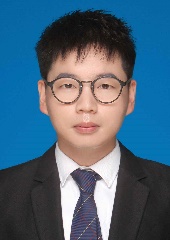 教育经历：2017-09至2022-06, 武汉大学，水工结构工程，博士2013-08至2017-06, 西北农林科技大学，水利水电工程，学士